 Egwyddorion Cenedlaethol ar gyfer Ymgysylltu â'r Cyhoedd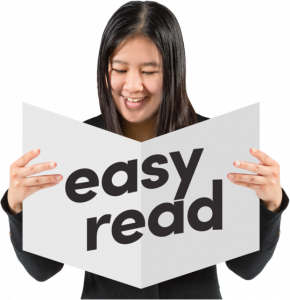 Fersiwn hawdd ei darllen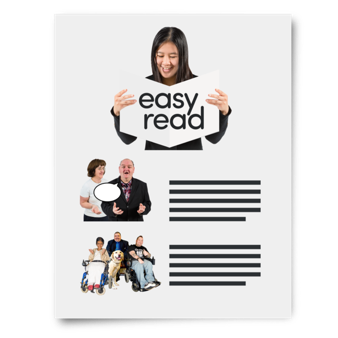 Sut i ddefnyddio’r ddogfen honMae hon yn fersiwn hawdd ei darllen. Gellir darllen a deall y geiriau a’u hystyr yn hawdd.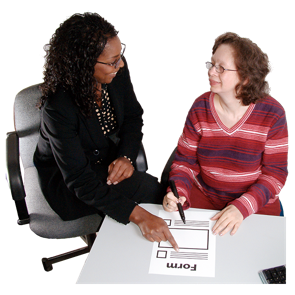 Efallai y bydd angen help a chefnogaeth arnoch i ddarllen a deall y ddogfen hon. Gofynnwch i rywun rydych chi’n ei adnabod i’ch helpu chi. Gall rhai geiriau fod yn anodd eu deall. Mae’r rhain mewn ysgrifen las bras ac wedi’u hegluro mewn bocs o dan y gair.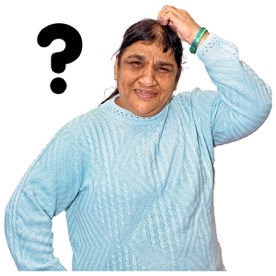 Os bydd unrhyw un o’r geiriau hyn yn cael ei ddefnyddio’n ddiweddarach yn y ddogfen, byddant wedi’u nodi mewn ysgrifen glas arferol.  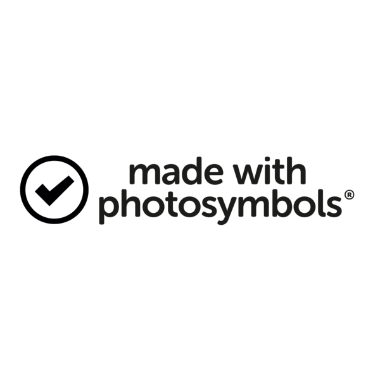 Bydd lluniau yn cael eu defnyddio i’ch helpu chi i ddeall beth mae’r ddogfen yn ei ddweud Cafodd y ddogfen hon ei llunio gan ddefnyddio Photosymbols.Llun: wedi’i wneud â Photosymbols Trosolwg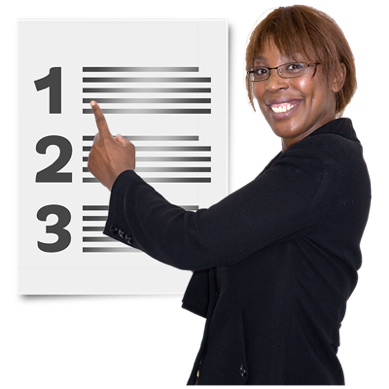 Mae’r ddogfen hon wedi’i rhannu’n 3 rhan:CyflwyniadEgwyddorionDiffiniadauCyflwyniad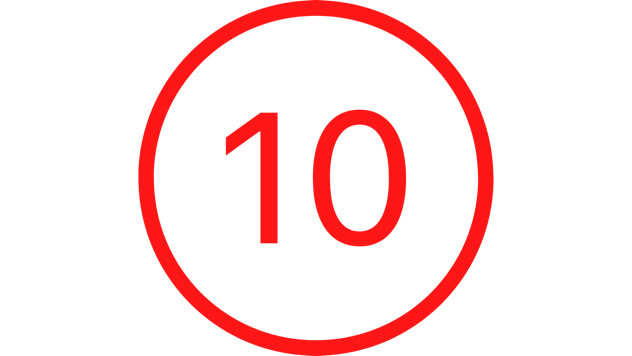 Yr Egwyddorion Cenedlaethol ar gyfer Ymgysylltu â'r Cyhoedd yw’r 10 peth y dylai mudiadau a gwasanaethau feddwl amdanynt pan fyddant angen siarad a chysylltu ag aelodau o’r cyhoedd a phobl sy’n defnyddio eu gwasanaethau.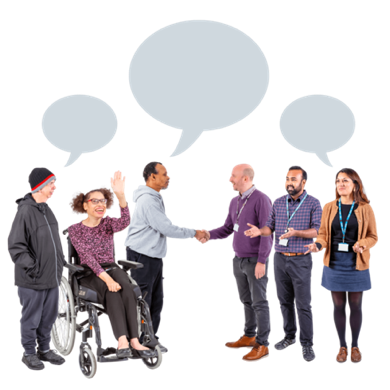 Yn y ddogfen hon bydd yr Egwyddorion Cenedlaethol ar gyfer Ymgysylltu â'r Cyhoedd yn cael eu galw yn ‘Yr Egwyddorion’ Mae’r Egwyddorion wedi’u llunio i lawer o wahanol fudiadau a gwasanaethau eu defnyddio.  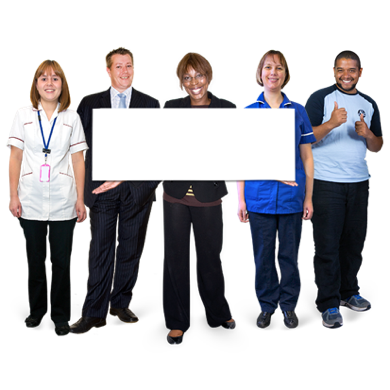 Llun: Gwasanaethau Mae hyn yn cynnwys pobl yn y Llywodraeth, pobl sy’n gwneud penderfyniadau ynghylch gwasanaethau a phobl sy’n darparu gwasanaethau 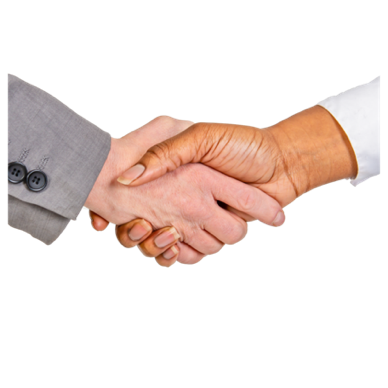 Mae’r Egwyddorion yn gofyn i’r holl bobl hyn wneud addewid i’w defnyddio ac i helpu pobl i ymuno â’u gwaith 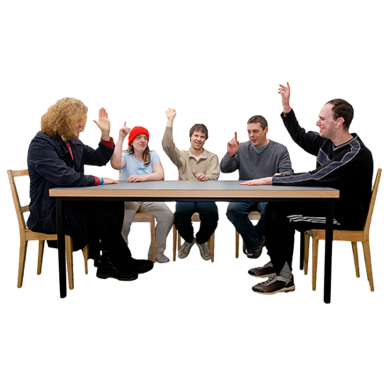 Os bydd y bobl hyn yn defnyddio'r Egwyddorion yn y ffordd gywir, bydd aelodau o'r cyhoedd a phobl sy’n defnyddio gwasanaethau yn gallu cymryd rhan mewn penderfyniadau sy’n effeithio arnyn nhw   Mae’r Egwyddorion wedi’u llunio gan fudiadau a phobl wahanol sy’n gweithio gyda’i gilydd ar waith ymgysylltu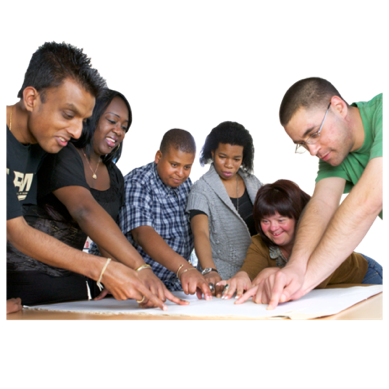 Y mudiadau hyn yw:Cyngor Gweithredu Gwirfoddol Cymru (CGGC)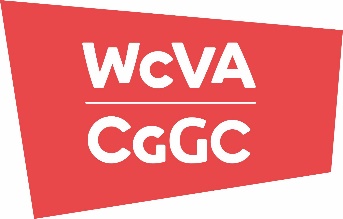 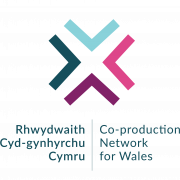 Rhwydwaith Cyd-gynhyrchu Cymru Cymdeithas Llywodraeth Leol Cymru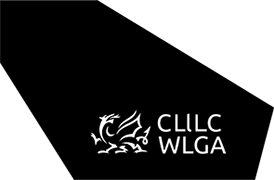 Swyddfa Comisiynydd Cenedlaethau’r Dyfodol 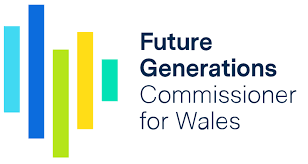 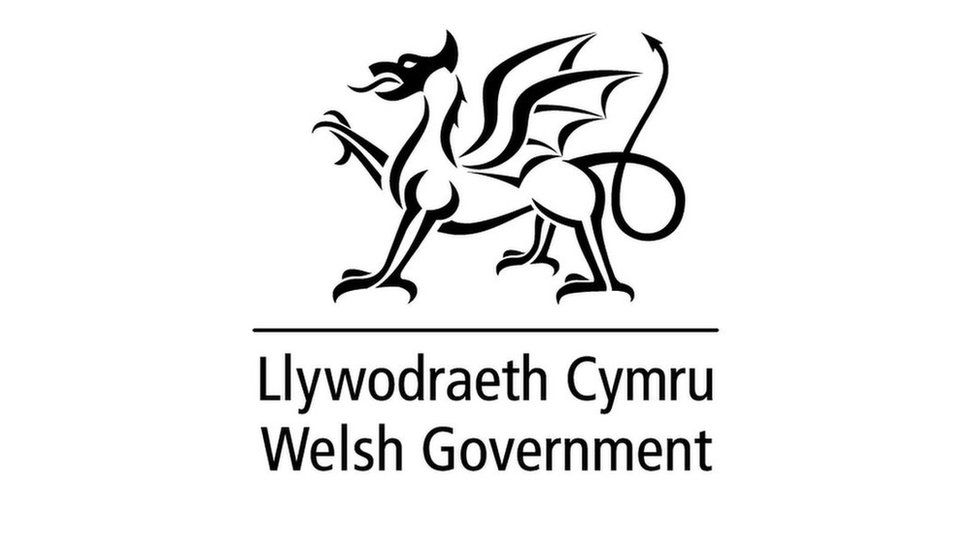 Llywodraeth CymruUn Llais Cymru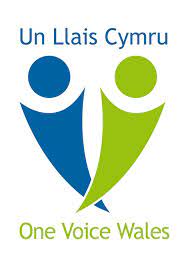 Egwyddorion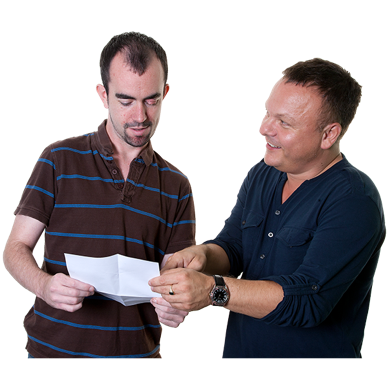 Bydd yr adran hon yn egluro’r 10 peth i helpu mudiadau a gwasanaethau i wneud gwaith ymgysylltu a siarad â phobl yn well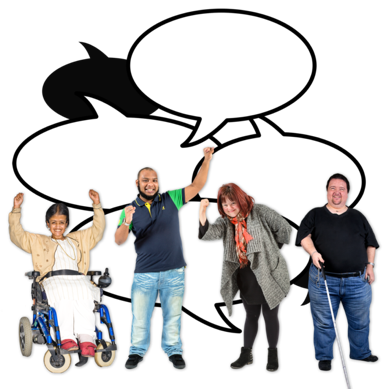 Ewch ati i gynllunio eich ymgysylltu er mwyn gwneud gwahaniaethMae hyn yn golygu y dylai mudiadau a gwasanaethau wneud yn siŵr bod aelodau o’r cyhoedd a’r bobl sy’n defnyddio eu gwasanaethau yn cael cyfle i rannu eu storïau a’u syniadau a gwneud pethau’n well Mae’r Egwyddorion Cenedlaethol ar gyfer Ymgysylltu â'r Cyhoedd yn gofyn i fudiadau a gwasanaethau feddwl am y pethau hyn: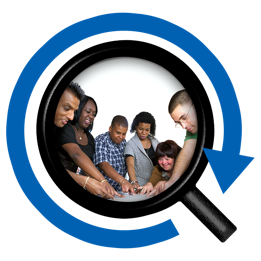 Beth ellir ei wneud gyda’r wybodaeth sy’n cael ei chasglu 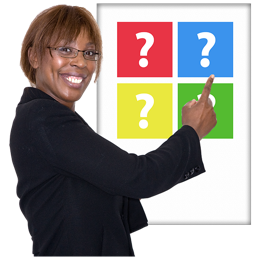 Pa fath o ymgysylltu fydd yn eu helpu i gael yr wybodaeth sydd ei hangen arnynt 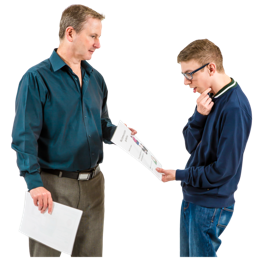 Sut i rannu gwybodaeth am yr ymgysylltu fel eu bod yn gwybod pam ei fod yn cael ei wneudSut i wneud yn siŵr eu bod yn gwrando ar lwyth o wahanol bobl pan fyddant yn gwneud eu hymgysylltu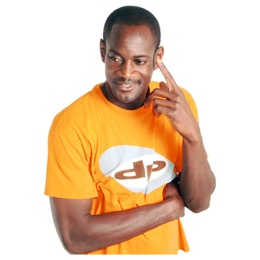 Gwahoddwch bobl i gymryd rhan, os ydyn nhw’n dymuno 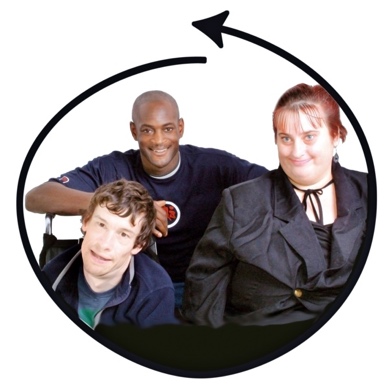 Mae hyn yn golygu y dylai pobl gael y cyfle i gymryd rhan fel unigolyn neu fel rhan o grŵp neu gymuned Mae hefyd yn golygu nad yw pobl yn gorfod cymryd rhan ac mae eu dewis nhw ydywMae’r Egwyddorion Cenedlaethol ar gyfer Ymgysylltu â'r Cyhoedd yn gofyn i fudiadau a gwasanaethau feddwl am y pethau hyn:Sut i wneud yn siŵr eu bod yn gwrando ar lawer o wahanol bobl pan fyddant yn gwneud eu hymgysylltu – mae hyn hefyd yn golygu meddwl am addasiadau rhesymol a allai fod eu hangen i helpu’r bobl hynny i gymryd rhan yn y gwaith 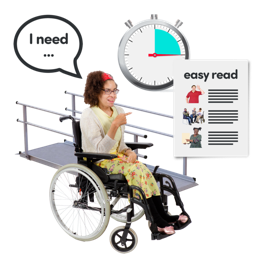 Gwneud yn siŵr bod gan bobl ddewis i gymryd rhan neu i beidio â chymryd rhan 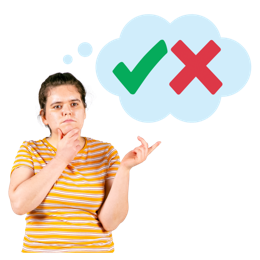 Sut i ddod o hyd i’r bobl â phrofiad neu’r bobl a allai gael eu heffeithio gan y gwaith 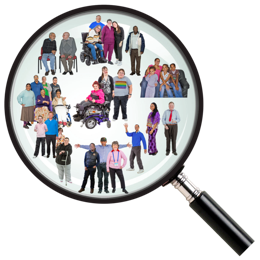 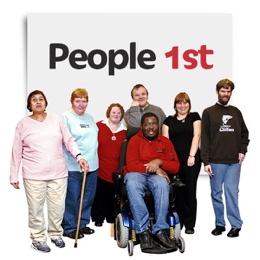 Sut i weithio gyda grwpiau sydd eisoes ar waith 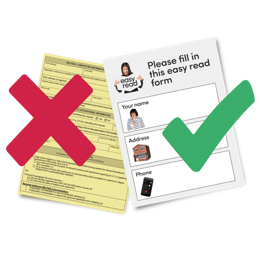 Gwneud yn siŵr bod y ffordd y maen nhw’n rhannu gwybodaeth am yr ymgysylltu yn hygyrch ac yn gywir i’r bobl y maen nhw eisiau gweithio gyda nhw Llun: Cynllun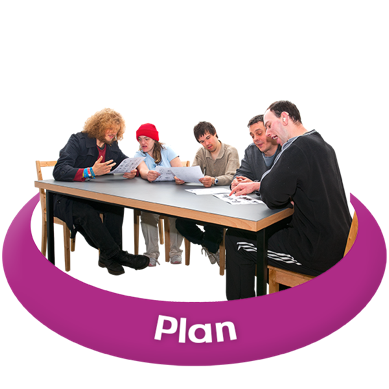 Ewch ati i gynllunio a chyflawni eich gwaith ymgysylltu mewn modd amserol a phriodol Mae hyn yn golygu y dylid cynllunio sut mae’r ymgysylltu yn mynd i gael ei wneud mewn modd priodol, a sicrhau bod pawb sy’n cymryd rhan yn cael gwybod beth yw’r cynllun mewn ffordd y gallant ei deall  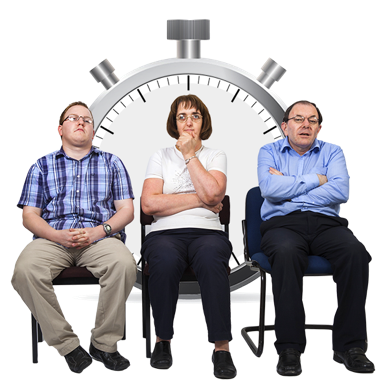 Mae hefyd yn golygu y dylai pobl wybod pa mor hir y bydd y gwaith ymgysylltu yn ei gymryd a sicrhau ei fod yn cael ei wneud yn y ffordd orau i gael yr wybodaeth sydd ei hangen Mae’r Egwyddorion Cenedlaethol ar gyfer Ymgysylltu â'r Cyhoedd yn gofyn i fudiadau a gwasanaethau feddwl am y pethau hyn: Sut gall eu gwaith ymgysylltu gael ei wneud ar yr adeg gywir, ac nid cael ei  adael tan y diwedd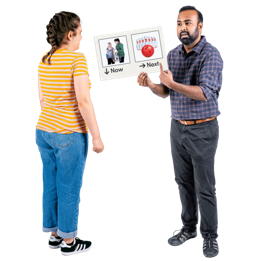 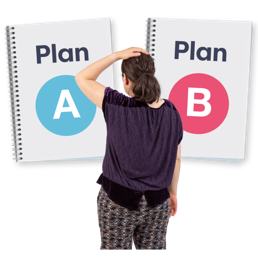 Pa gynlluniau a darnau eraill o waith sydd ar droed y gall yr ymgysylltu helpu â nhw, fel gwneud penderfyniadau neu lunio polisïau Pa fath o ymgysylltu fydd yn eu helpu i gael yr wybodaeth sydd ei hangen arnynt 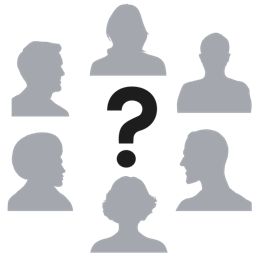 Pwy all eu helpu i ddod o hyd i’r bobl sydd angen cymryd rhan yn y gwaith ymgysylltuSut gallant ddefnyddio gwahanol fathau o ymgysylltu i helpu gwahanol bobl i gymryd rhan – addasiadau rhesymol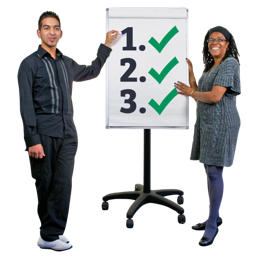 Sut gall y bobl sy’n cyfrannu at ran 1 y  gwaith ymgysylltu gael y cyfle i gyfrannu at rannau eraill o’r gwaith  Llun: GwasanaethauGweithiwch gyda mudiadau partner perthnasol Mae hyn yn golygu bod angen i fudiadau a gwasanaethau gwahanol allu siarad â’i gilydd a rhannu gwybodaeth Mae angen iddyn nhw wneud hyn er mwyn gwneud yn siŵr bod amser pobl yn cael ei ddefnyddio yn y ffordd orau 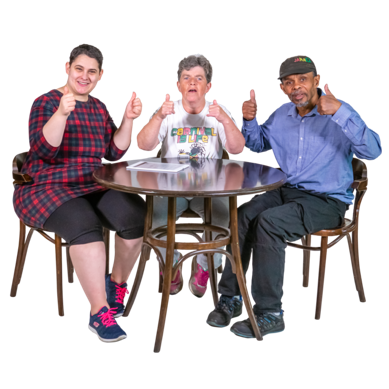 Mae’r Egwyddorion Cenedlaethol ar gyfer Ymgysylltu â'r Cyhoedd yn gofyn i fudiadau a gwasanaethau feddwl am y pethau hyn:Canfod a oes ganddyn nhw, neu fudiad arall, yr wybodaeth sydd ei hangen yn barod 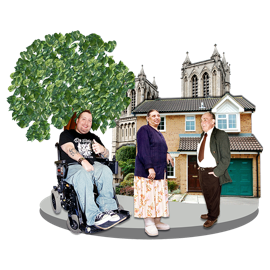 Gweithio gyda mudiadau eraill sy’n gwneud gwaith tebyg iddyn nhw, neu gyda phobl sy’n gweithio yn yr un lle â nhw Sicrhewch eich bod yn darparu gwybodaeth briodol a dealladwy heb jargon 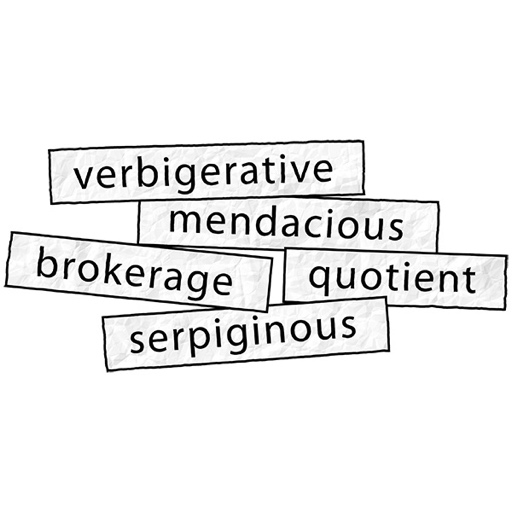 Mae hyn yn golygu y dylai mudiadau a gwasanaethau feddwl am eu cynulleidfa a gwneud yn siŵr nad yw’r wybodaeth y maen nhw’n eu cynhyrchu yn defnyddio Geiriau Mawr a’i bod yn cael ei rhannu mewn ffordd y mae pobl yn ei deall Mae’r Egwyddorion Cenedlaethol ar gyfer Ymgysylltu â'r Cyhoedd yn gofyn i fudiadau a gwasanaethau feddwl am y pethau hyn: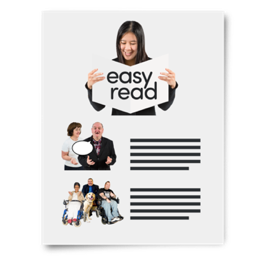 Sut olwg fydd ar yr wybodaeth Defnyddio ieithoedd gwahanol fel Cymraeg, Saesneg ac Iaith Arwyddion Prydain (BSL) 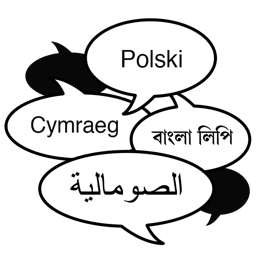 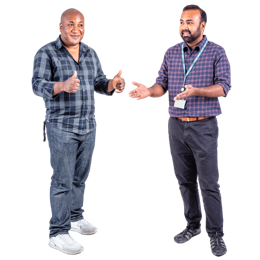 Gwneud yn siŵr bod yr wybodaeth yn iawn ar gyfer diwylliannau a chrefyddau gwahanol 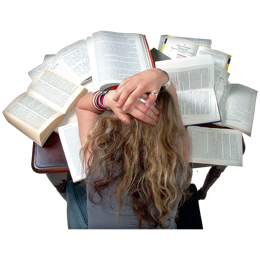 Gwneud yn siŵr nad ydynt yn rhoi gormod o wybodaeth i bobl mewn un sesiwn 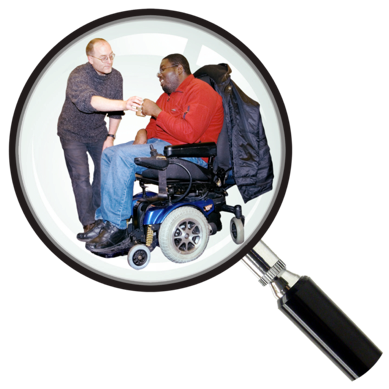  Gwnewch hi’n hawdd i bobl gymryd rhan Mae hyn yn golygu y dylai mudiadau a gwasanaethau edrych am bethau a allai stopio pobl rhag gallu cymryd rhan a dod o hyd i ffyrdd o gael gwared â’r pethau hyn Mae’r Egwyddorion Cenedlaethol ar gyfer Ymgysylltu â'r Cyhoedd yn gofyn i fudiadau a gwasanaethau feddwl am y pethau hyn:Pwy hoffent ei gael i gymryd rhan yn y gwaith Llun: Stop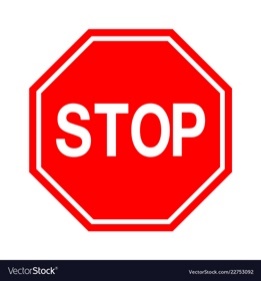 Beth allai stopio pobl rhag gallu cymryd rhan 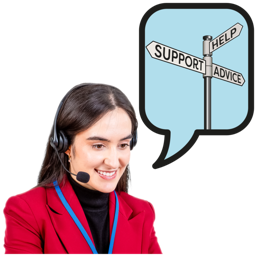 Beth all helpu gwahanol bobl i gymryd rhan 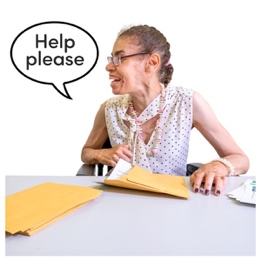 Sut i roi cyfle i bobl ddweud beth allai ei stopio rhag cymryd rhan Llun: Help os gwelwch yn dda 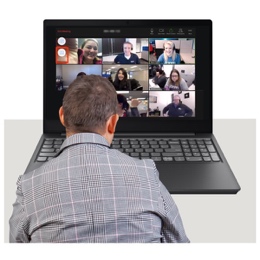 Os ydyn nhw’n gwneud gwaith ar-lein, sut gallan nhw wneud yn siŵr y gall gwahanol bobl gymryd rhan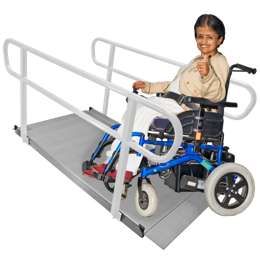 Pa fynediad sydd gan yr adeiladau lle bydd y gweithgareddau yn digwydd 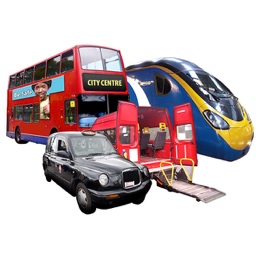 Pa drafnidiaeth sydd ar gael i gyrraedd gweithgareddau 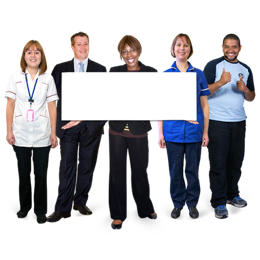 Sut gallant weithio gyda mudiadau eraill i gael cymorth i wahanol bobl gymryd rhan Sicrhewch fod pobl yn cael budd o’r profiad 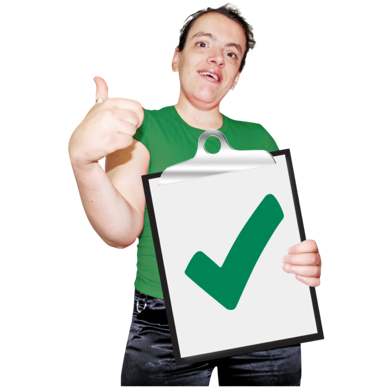 Mae hyn yn golygu pan fydd pobl yn cymryd rhan yn y gwaith, dylent hefyd gael rhywbeth da ohono Gallai’r rhain fod yn bethau fel sgiliau, hyder a chwrdd â phobl newydd  Mae’r Egwyddorion Cenedlaethol ar gyfer Ymgysylltu â'r Cyhoedd yn gofyn i fudiadau a gwasanaethau feddwl am y pethau hyn: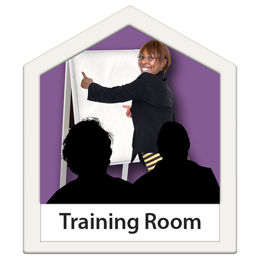 Sut gallant helpu pobl i gael sgiliau newydd neu fagu hyder drwy gymryd rhan yn y gwaith Llun: Ystafell hyfforddi Sut gallant weithio gyda mudiadau eraill i gael cymorth i wahanol bobl gymryd rhan 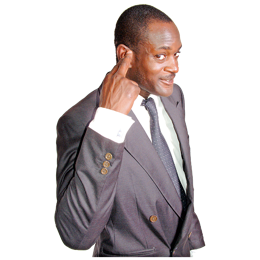 Sut gallant wneud i bobl deimlo eu bod yn cael eu parchu a bod rhywun yn gwrando arnyn nhw Llun: Diolch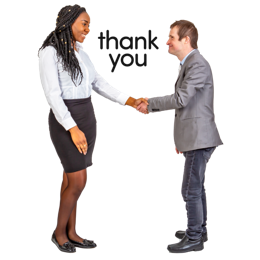 Sut gallant ddiolch i bobl am gymryd rhan 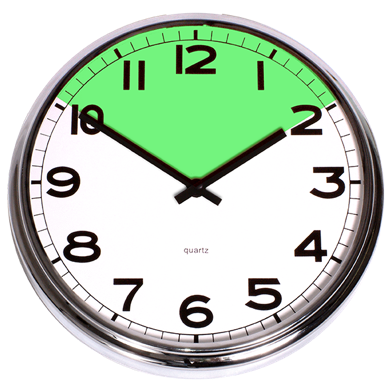 Sicrhewch fod yr adnoddau a’r amser cywir yn eu lle er mwyn i’ch ymgysylltiad fod yn effeithiol Mae hyn yn golygu y dylai mudiadau a gwasanaethau roi digon o amser i gynllunio eu gwaith er mwyn sicrhau ei fod yn ystyrlon 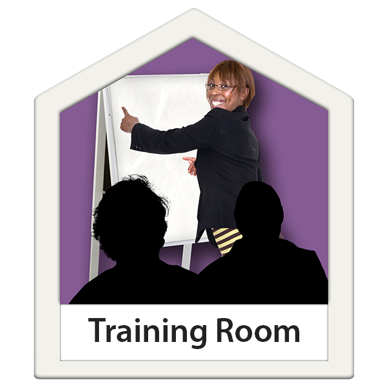 Mae hyn hefyd yn golygu y dylent feddwl am bethau fel hyfforddiant a beth arall sydd ei angen i gyflawni’r gwaith Mae’r Egwyddorion Cenedlaethol ar gyfer Ymgysylltu â'r Cyhoedd yn gofyn i fudiadau a gwasanaethau feddwl am y pethau hyn: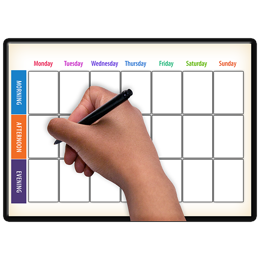 Sut i roi’r amser sydd ei angen ar wahanol bobl i allu gwneud y gwaith yn gywir 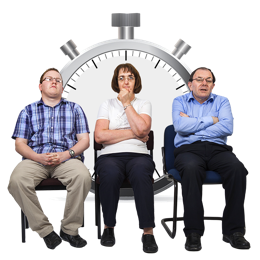 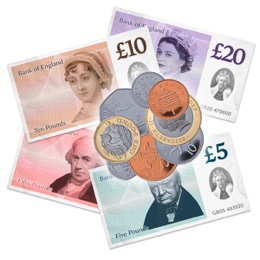 Sicrhau bod digon o amser ac arian i wneud y gwaith i gyd 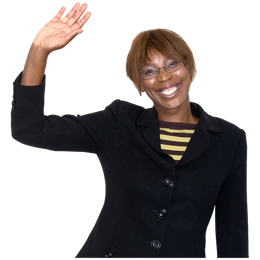 Pwy sy’n mynd i arwain y gwaith er mwyn sicrhau ei fod yn cael ei wneud Llun: Arweinydd Gadewch i bobl wybod effaith eu cyfraniad 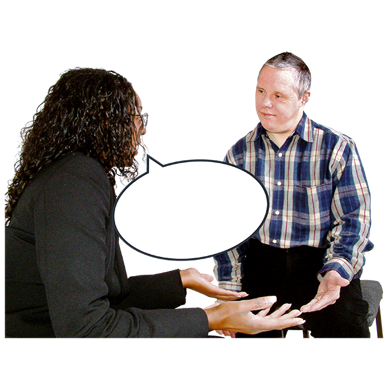 Mae hyn yn golygu y dylai mudiadau a gwasanaethau roi adborth i bobl ar y gwaith  Mae’r Egwyddorion Cenedlaethol ar gyfer Ymgysylltu â'r Cyhoedd yn gofyn i fudiadau a gwasanaethau feddwl am y pethau hyn: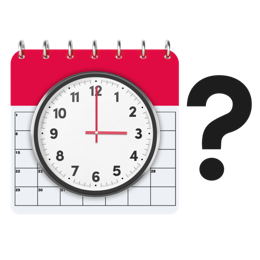 Pryd mae pobl yn rhoi adborth ar ôl iddyn nhw gymryd rhan Y ffordd orau o roi adborth i wahanol bobl 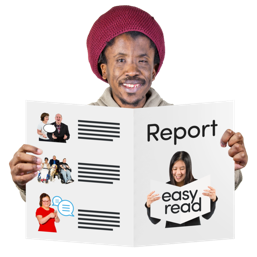 Sut i rannu gwybodaeth am yr hyn sydd wedi’i wneud ac egluro i bobl pam nad yw rhai pethau wedi’u gwneud o bosibl Llun: Adroddiad   Hawdd ei DdarllenEwch ati i ddysgu a rhannu er mwyn gwella eich ymgysylltiad 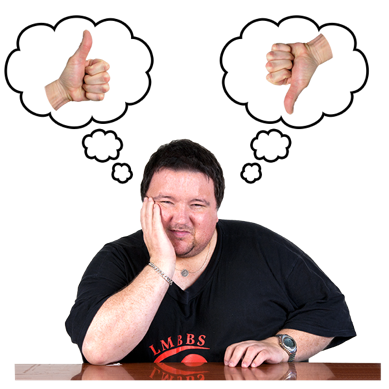 Mae hyn yn golygu y dylai mudiadau a gwasanaethau feddwl am y pethau a aeth yn dda a’r pethau na aeth gystal fel y gallant wneud newidiadau da ar gyfer gwaith yn y dyfodol  Mae’r Egwyddorion Cenedlaethol ar gyfer Ymgysylltu â'r Cyhoedd yn gofyn i fudiadau a gwasanaethau feddwl am y pethau hyn:Sut byddant yn adolygu’r gwaith wrth iddo ddigwydd a phan fydd wedi gorffen 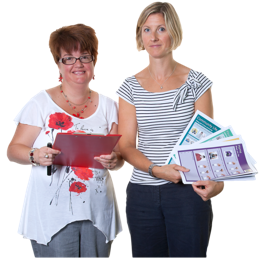 Sut i rannu’r hyn byddwch chi’n ei ganfod gyda’r bobl sy’n cymryd rhan yn y gwaith 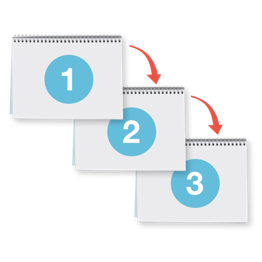 Sut i greu ffordd dda o weithio ar gyfer y dyfodol Diffiniadau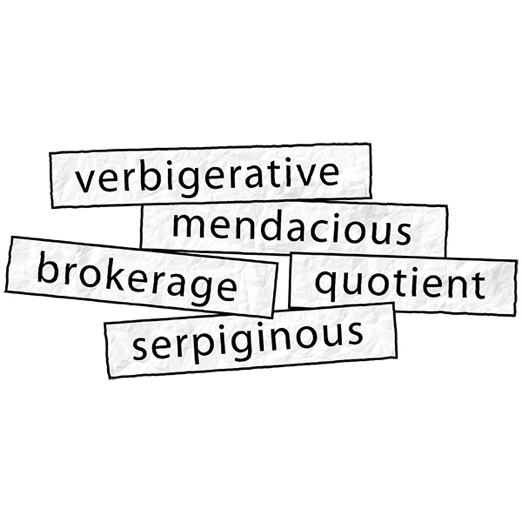 Mae’r adran hon yn egluro 5 gair anodd a ddefnyddir wrth wneud gwaith ymgysylltuLlun: verbigerative – ailadroddllydmendacious – anwireddusbrokerage – broceriaethquotient – cyniferyddserpiginous - ymledolYmgysylltu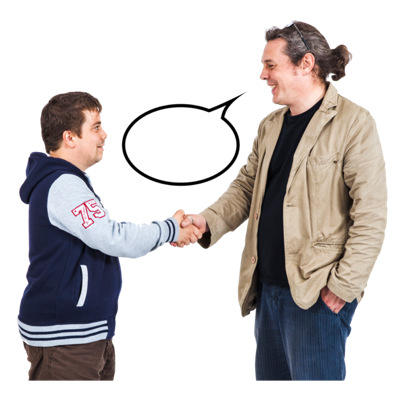 Gellir ymgysylltu mewn nifer o wahanol ffyrdd, a dylai mudiadau a gwasanaethau geisio ymgysylltu mewn gwahanol ffyrdd, fel y bo’n briodol i’w hanghenion 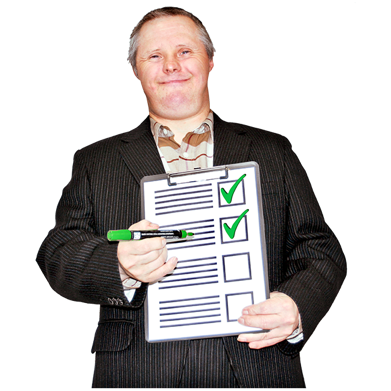 YmgynghoriadCyfranogiad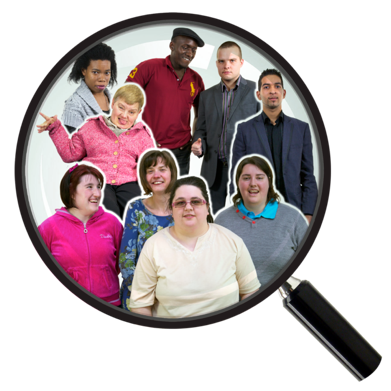 Cyd-gynhyrchuCynnwysMae hyn hefyd yn gallu golygu y dylai pobl gael eu cefnogi i helpu i ddod o hyd i broblemau a ffyrdd o ddatrys y problemau hynny ym mhob rhan o’r gwaith 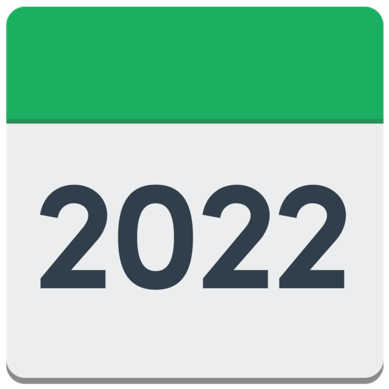 Cafodd yr Egwyddorion Cenedlaethol ar gyfer Ymgysylltu â'r Cyhoedd eu hadolygu a’u cyhoeddi yn 2022